

SPISAK SUDSKIH TUMAČA ZA GRAD KOSOVO POLJE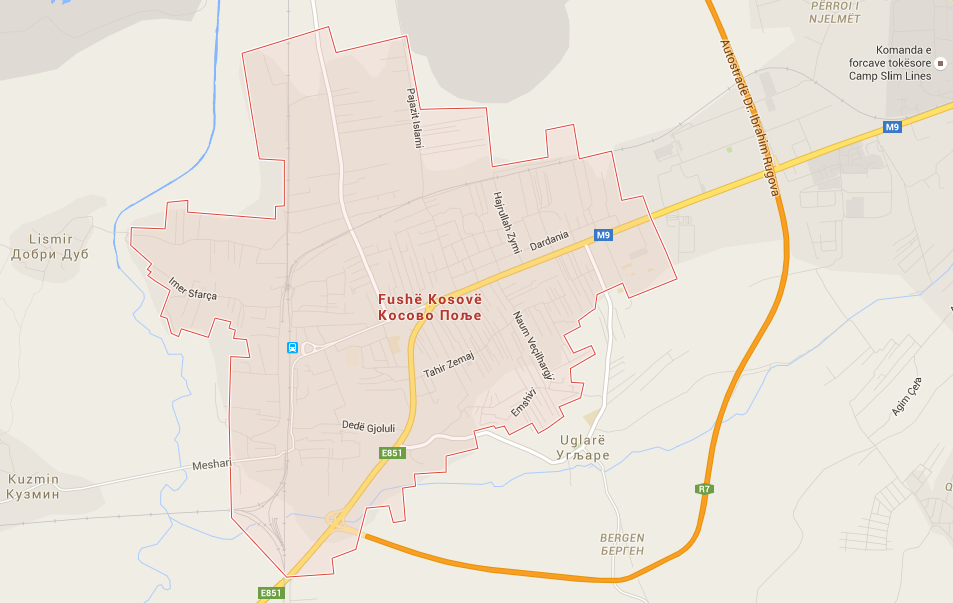 Sudski tumač za engleski jezik Kosovo Polje
Sudski tumač za hebrejski jezik Kosovo Polje
Sudski tumač za nemački jezik Kosovo Polje
Sudski tumač za persijski jezik Kosovo Polje
Sudski tumač za francuski jezik Kosovo Polje
Sudski tumač za hrvatski jezik Kosovo Polje
Sudski tumač za italijanski jezik Kosovo Polje
Sudski tumač za japanski jezik Kosovo Polje
Sudski tumač za ruski jezik Kosovo Polje
Sudski tumač za latinski jezik Kosovo Polje
Sudski tumač za norveški jezik Kosovo Polje
Sudski tumač za mađarski jezik Kosovo Polje
Sudski tumač za švedski jezik Kosovo Polje
Sudski tumač za makedonski jezik Kosovo Polje
Sudski tumač za španski jezik Kosovo Polje
Sudski tumač za pakistanski jezik Kosovo Polje
Sudski tumač za kineski jezik Kosovo Polje
Sudski tumač za znakovni jezik Kosovo PoljeSudski tumač za bosanski jezik Kosovo Polje
Sudski tumač za poljski jezik Kosovo Polje
Sudski tumač za arapski jezik Kosovo Polje
Sudski tumač za portugalski jezik Kosovo Polje
Sudski tumač za albanski jezik Kosovo Polje
Sudski tumač za romski jezik Kosovo Polje
Sudski tumač za belgijski jezik Kosovo Polje
Sudski tumač za rumunski jezik Kosovo Polje
Sudski tumač za bugarski jezik Kosovo Polje
Sudski tumač za slovački jezik Kosovo Polje
Sudski tumač za češki jezik Kosovo Polje
Sudski tumač za slovenački jezik Kosovo Polje
Sudski tumač za danski jezik Kosovo Polje
Sudski tumač za turski jezik Kosovo Polje
Sudski tumač za finski jezik Kosovo Polje
Sudski tumač za ukrajinski jezik Kosovo Polje
Sudski tumač za grčki jezik Kosovo Polje
Sudski tumač za holandski jezik Kosovo Polje
Sudski tumač za korejski jezik Kosovo Polje
Sudski tumač za estonski jezik Kosovo PoljeLokacijaKosovo PoljeInternetakademijaoxford.comTelefon069/4 – 5555 - 84Radno vreme8:00 AM – 4:00 PM
9:00 AM – 2:00 PM (Subotom)